Sztuka kl. II dTemat: BocianWykonaj bociana według zdjęcia poniżej.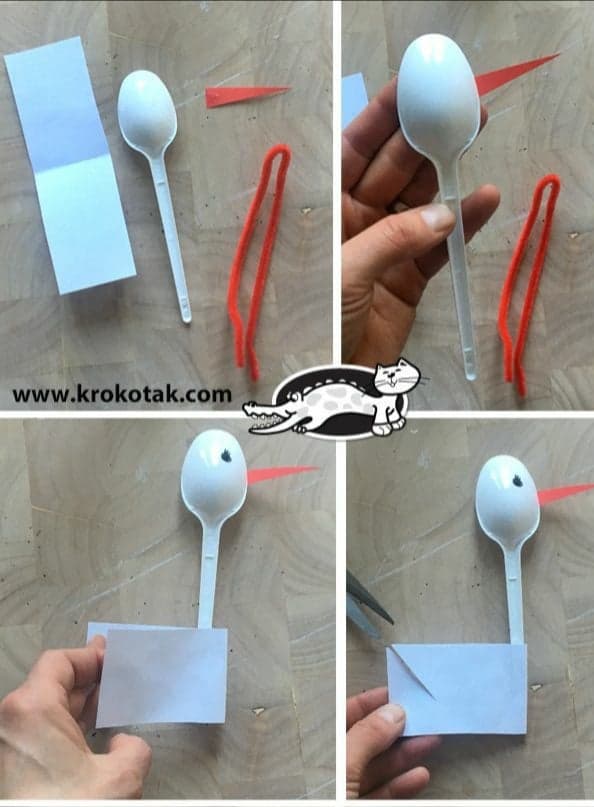 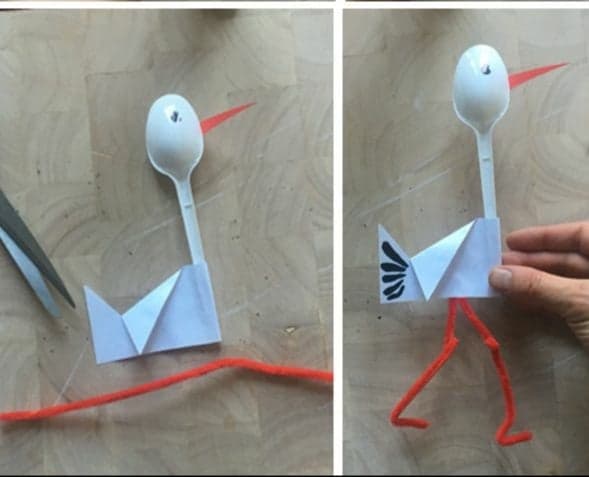 